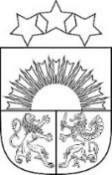 JĒKABPILS NOVADA PAŠVALDĪBAReģistrācijas Nr.90000024205ĀBEĻU PAMATSKOLA“Ābeļu pamatskola”, Ābeļi, Ābeļu pagasts, Jēkabpils novads, LV – 5212Tālrunis 25450533, elektroniskais pasts: abelupsk@edu.jekabpils.lv 				APSTIPRINĀTS ar Ābeļu pamatskolas direktora 30.08.2021. rīkojumu Nr.APSK/21/1-8/12Ābeļu pamatskolas kārtība piesardzības pasākumu īstenošanai Covid-19 infekcijas izplatības ierobežošanāIzdota saskaņā ar Valsts pārvaldes iekārtaslikuma 72.panta pirmās daļas 1.punktu unMinistru kabineta 2020.gada 9.jūnija noteikumu Nr.360 “Epidemioloģiskās drošības pasākumi Covid-19 infekcijas izplatības ierobežošanai” 26.1.apakšpunktuI. Vispārīgie jautājumi1. Kārtība nosaka epidemioloģiskās drošības pasākumus, kas veicami, lai ierobežotu Covid-19 infekcijas izplatību, ievērojot šādus pamatprincipus:1.1. informēšana;1.2. distancēšanās un  ierobežojumi;1.3. higiēna;1.4. personas veselības stāvokļa uzraudzība.2. Kārība jāievēro visiem Ābeļu pamatskolas darbiniekiem, skolēniem un skolēnu vecākiem/aizbildņiem.II. Informēšana2.1. Skola informē darbiniekus, skolēnus, vecākus/aizbildņus ar Ābeļu pamatskolas kārtību piesardzības pasākumu īstenošanai Covid-19 infekcijas izplatības ierobežošanā, nosūtot informāciju E-klases pastā un ievietojot informāciju novada mājas lapā.2.2. Skolēniem ar slimības pazīmēm (drudzis, klepus, elpas trūkums u.c.) netiek ļauts piedalīties mācību stundās.2.3. Bērna vecākiem/aizbildņiem nekavējoties jāinformē skola (audzinātājs) par skolēnam konstatētu Covid-19 infekciju. Audzinātājs informē skolas administrāciju.2.4. Ja skolēnam slimības pazīmes tiek konstatētas mācību procesa laikā, pedagogs, kurš vizuāli diagnosticē slimības pazīmes (drudzis, klepus, elpas trūkums), informē klases audzinātāju saziņai ar vecākiem. Klases audzinātājs, sociālais pedagogs vai priekšmeta skolotājs nogādā skolēnu izolācijai paredzētā telpā, informē vecākus/aizbildņus un saskaņo skolēna nokļūšanu mājās. Vecāki/aizbildņi informē ģimenes ārstu. Skolēns atgriežas skolā, uzrādot ārsta zīmi par veselības stāvokli.2.5.  Ja skolas darbiniekam, veicot darba pienākumus, parādās slimības pazīmes (drudzis, klepus, elpas trūkums u.c.), darbinieks informē direktoru, pārtrauc pienākumu veikšanu un dodas mājās. Darbinieks sazinās ar savu ģimenes ārstu un vienojas par turpmāku ārstēšanu.III. Distancēšanās3.1. Vietās, kur tas ir iespējams, jāievēro divu metru fiziska distance.3.2. Skolēni no kabineta uz kabinetu pārvietojas, ievērojot distanci no citu klašu skolēniem un izvēloties mērķtiecīgāko virzienu.3.3. Koplietošanas telpās (gaiteņos, tualetēs, ēdnīcā u.c.) aizliegta drūzmēšanās un pulcēšanās. IV. Higiēna4.1. Ierodoties skolā, pie ieejas katram jādezinficē rokas.4.2. Katram jāievēro personīgā higiēna. Atbilstoši higiēnas prasībām, bieži un pareizi jāmazgā rokas. 4.3. Regulāri jāvēdina klašu un koplietošanas telpas. 4.4. Klātienes mācību laikā iekštelpās visiem, izņemot darbiniekus un skolēnus ar sadarbspējīgu vakcinācijas vai pārslimošanas sertifikātu, jālieto mutes un deguna aizsegs – medicīniskā vai auduma maska. Izņēmums, kad tas nav iespējams veselības problēmu dēļ (jāuzrāda ģimenes ārsta izziņa). Tāpat sejas maskas atļauts nelietot sporta nodarbību un vokālās mākslas apguves laikā.4.5. Koplietošanas telpās (gaiteņos, garderobēs, tualetēs u.c.) sejas maska jānēsā visiem.4.6. Tehniskie darbinieki veic regulāru telpu uzkopšanu, izmantojot dezinfekcijas līdzekļus. V. Personas veselības stāvokļa uzraudzība5.1. Personīgā atbildība, lai neaplipinātu citus, - pie mazākajām slimības pazīmēm (drudzis, klepus, iesnas, slikta pašsajūta, elpas trūkums, galvas sāpes u.c.) jāpaliek mājās. Darbiniekiem  informēt direktoru, skolēniem un vecākiem informēt audzinātāju. 5.2. Ja skolēnam, darbiniekam vai kādam no viņu mājiniekiem konstatēta saslimšana ar Covid-19 vai arī parādās saslimšanas pazīmes,  nekavējoties jāsazinās ar ģimenes ārstu, konsultējoties par tālāko rīcību,  un jārīkojas atbilstoši SPKC epidemioloģiskajiem norādījumiem. Vecākiem informēt klases audzinātāju, darbiniekiem – direktoru.5.3. Ikviens skolēns un darbinieks regulāras kontroles un drošas vides uzturēšanas skolā nolūkā aicināts regulāri nodot valsts apmaksāto siekalu testu. Nevakcinētajiem skolēniem un darbiniekiem, kā arī pārslimojušajiem, kam beidzies sertifikāta derīguma termiņš,  tas jādara obligāti. 5.4. Maskai jābūt līdzi katru dienu, tai jābūt iesaiņotai atbilstoši higiēnas prasībām. Darbinieki un skolēni iepriekšminētajās situācijās lieto sejas masku.5.5. Īpašus piesardzības pasākumus jāveic riska grupām (personas ar hroniskām elpceļu u.c. saslimšanām), sekojot līdzi savam veselības stāvoklim, ievērojot profilakses pasākumus.5.6. Katram darbiniekam iepazīties un ievērot 09.06.2020. Ministru kabineta noteikumus Nr.360 “Epidemioloģiskās drošības pasākumi Covid-19 infekcijas izplatības ierobežošanai”, sekot līdzi grozījumiem ar noteiktajām izmaiņām.Kārtība ir apspriesta 30.08.2021. apspriedē pie vadības, protokols Nr.7Direktors										             J.Gaigals